Општина Берово, во областа на културата, го покажува патот по кој општината може да ја постигне својата визија за развојот на културата,  за местото и улогата на сите засегнати страни, вклучувајќи ги и граѓаните.Препознавајќи ги во целост важноста и улогата на културата за развојот на општината, во однос на развојот и подобрувањето на туристичката понуда на Берово како туристичка дестинација, реализацијата на предвидените активности од Програмата за култура дадоа една поинаква димензија на културниот живот.Предвидените активности се реализираа  со доследно почитување на утврдените принципи и вредности, во партнерство со сите засегнати страни, преку интензивирање на соработката и зголемување на влијанието на засегнатите страни и културните работници во развојот на културните политики.Програмата за активностите на општина Берово во областа на културата за 2019 година, беше предвидена со цел да опфати поголем број на настани во текот на целата година. Исто така, сите настани беа предвидени да опфатат поголема група на љубители на различните културни стилови и генерации. На програмата се најдоа различни културни жанрови и проекти од типот на театарски престави, изложби, концерти на класична музика, поп концерти, детски концерти, фолк концерти и концерти на етно групи, организирање на поголеми фестивали и настани.Министерството за култура, со цел да се создадат услови за рамномерен културен развој и да се обезбедат услови за достапност на граѓаните до културните вредности и нивно масовно користење, како и за да се поттикне заживувањето на културата на локално ниво, во 2019 година,  обезбеди средства од Буџетот на Република Македонија за реализација на манифестацијата „Летна култура за Берово“ која ја реализира Општина Берово. За финансирање на Проектот „Летна култура за Берово“ општина Берово од страна на Министерството за култура склучи Договор и Анекс на договорот со вкупна вредност од 600 000, 00 денари. За реализација на истиот, општината има дополнително финансиско учество. Општина Берово за реализација на сите активности, ги стави на располагање сите потребни ресурси, човечки, финансиски и технички за успешна реализација на програмата. За техничка поддршка на настаните (сцена, осветлување и звук) општината ангажираше професионални лица кои со сопствена опрема овозможија професионална техничка поддршка на културните настани.Во реализација на програмата освен општинската администрација беа вклучени вработените во домот за култура „Димитар Беровски“ и другите единки корисници на буџетот во општината со сите нивни расположливи средства технички и човечки. Сите настани од програмата беа успешно реализирани со огромен број на посетители.          Изработилм-р Биљана МарковскаРаководител на одделениеза јавни дејностиРеализирани активности од Програма за култура за 2019 година НастанБуџет на настанотзабелешказабелешка19 јануари Водици	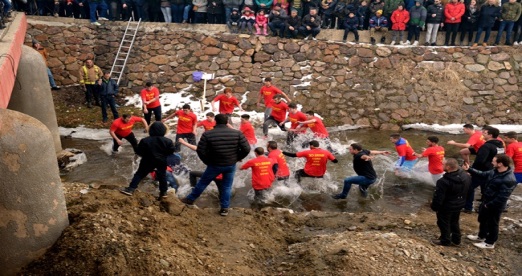 6000,00 ден.Ратевски Бамбурци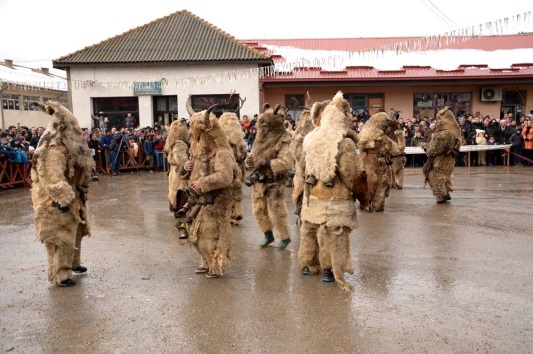 60.000,00 ден.Исплатени по договор со ЗГ “Ратевски Бамбурци“Исплатени по договор со ЗГ “Ратевски Бамбурци“Осмомартовски концерт 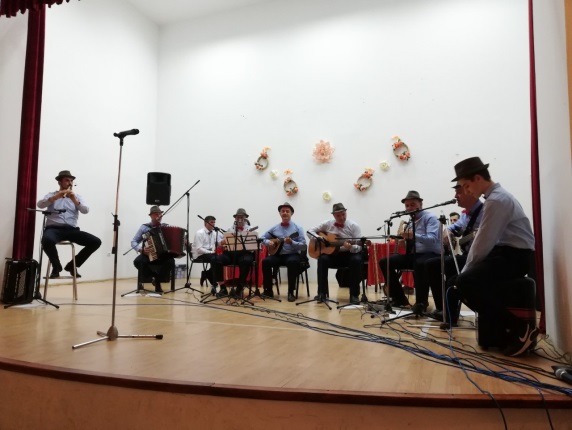 /Концертот е реализиран без надоместок кон изведувачитеКонцертот е реализиран без надоместок кон изведувачите1 АприлДетски маскембал со учество на децата од детската градинка и основните училишта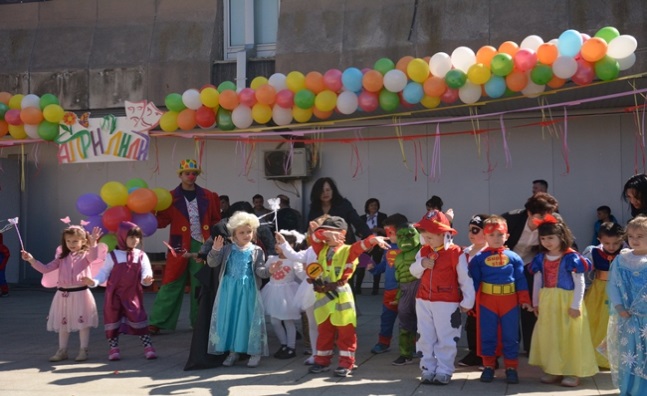 /Детскиот маскенбал е реализиран од страна на учениците од прво одделение од основните училишта и дечињата од ОЈУДГ „23 Август“ на плоштадот Димитар БеровскиДетскиот маскенбал е реализиран од страна на учениците од прво одделение од основните училишта и дечињата од ОЈУДГ „23 Август“ на плоштадот Димитар БеровскиОдбележан 8 април - Денот на ромите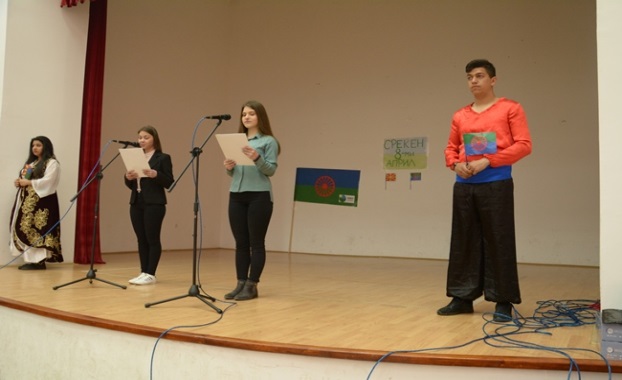 /Велигденски концерт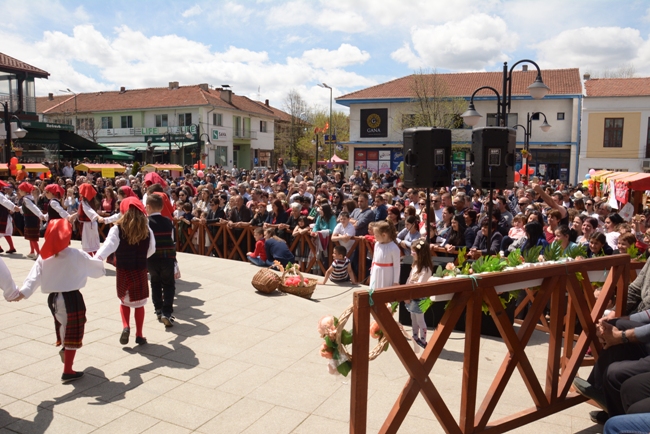 /Средствата за реализација на настанот се исплатени преку Домот на култура “Димитар Беровски“ - БеровоСредствата за реализација на настанот се исплатени преку Домот на култура “Димитар Беровски“ - БеровоОдбележан денот на пожарникарите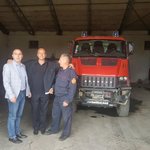 Дефиле на матурантиДекорација на плоштад Димитар Беровски 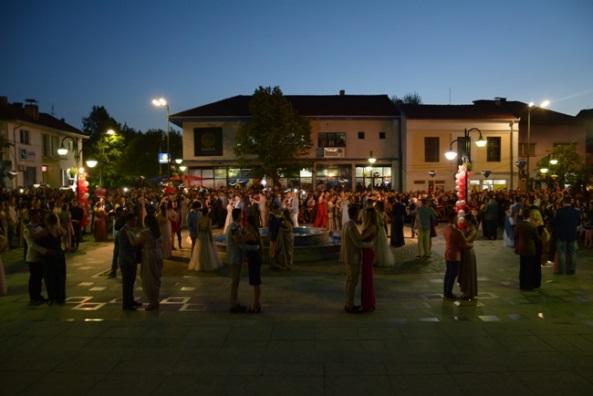 6 000,00 ден6 000,00 денДефиле на полуматуранти1 000,00 ден1 000,00 денСв.ТројцаС.Русиново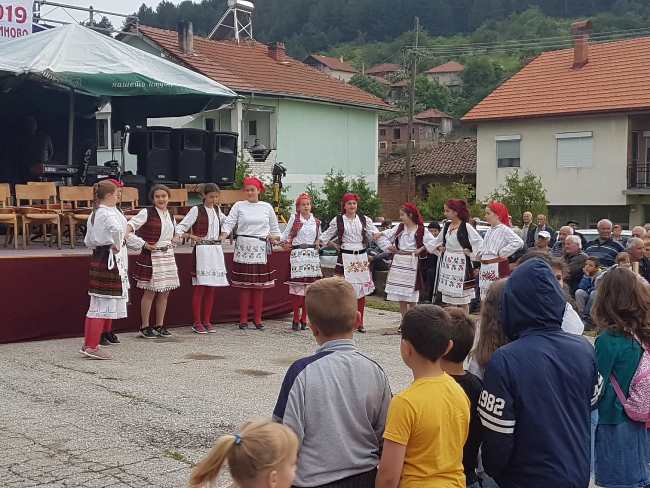 10 000,00 ден10 000,00 денОдбележување на верски празник со културно-уметничка програмаПресветаС.Будинарци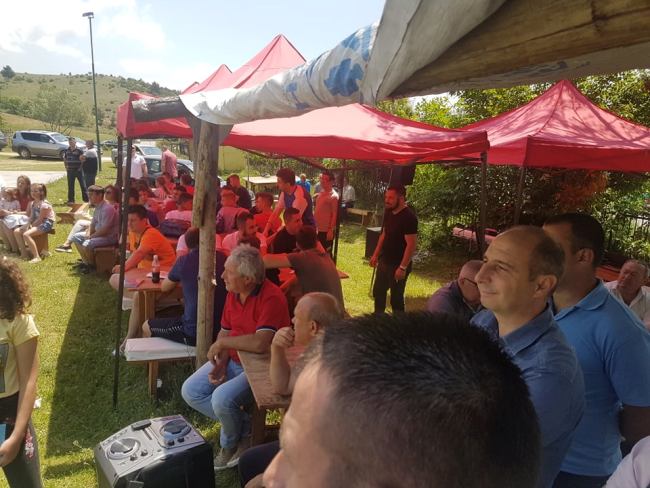 10 000,00 ден10 000,00 денОдбележувањ на верски празник со културно-уметничка програма2 августИлинден-Владимирски илинденски средби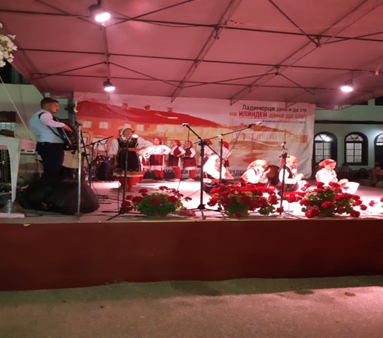 Исплатени средства преку јавен повик до нВО и граѓански здруженија(100 000,00 денари)23 августДен на ослободувањето на Берово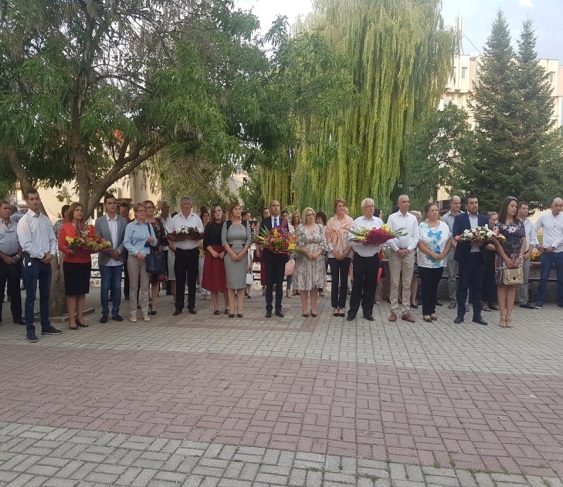 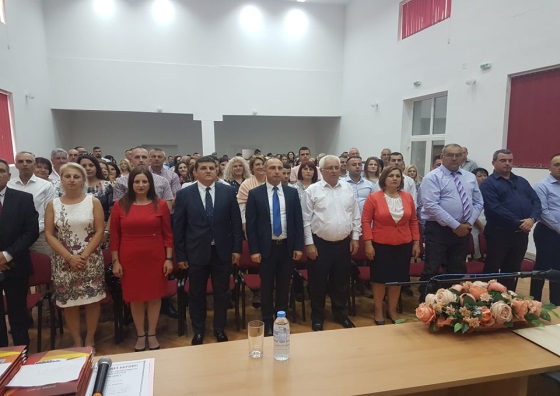 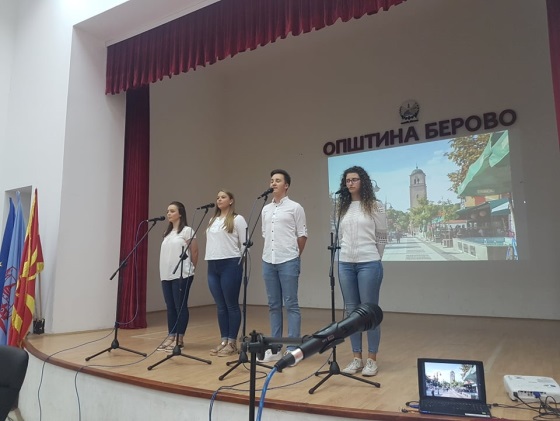 ЕТНО ФЕСТИВАЛ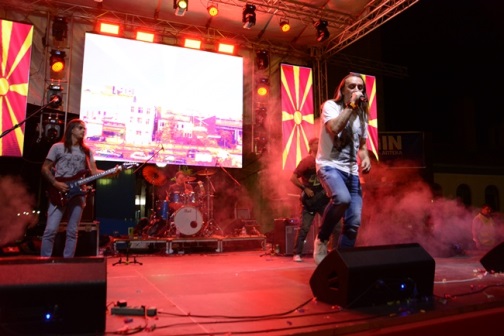 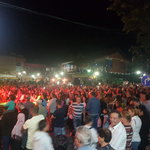 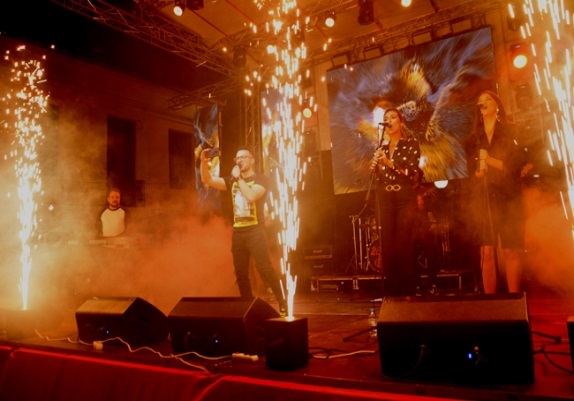 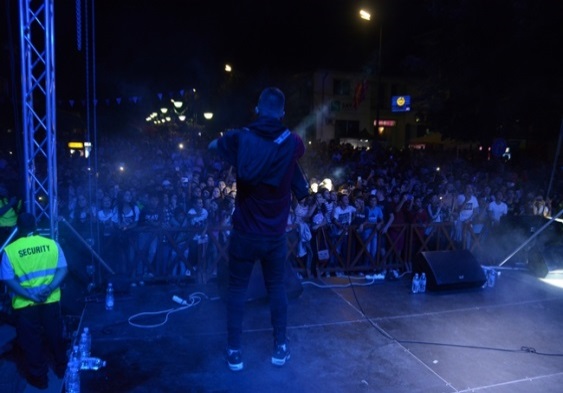 1 443 717,00 ден.1 443 717,00 ден.ПРОГРАМА и учесници ЗА ЕТНО ФЕСТИВАЛ Свечена седницаСвечено отварање на манифестацијатаЕТНО ПЛОШТАД ФЕСТИВАЛСтароградски оркестар при Дом на култура„Димитар Беровски“Влатко Стефановски, Горан Алачки и ЕТНО МАЛЕШЛокален бендСинтезис2 БОНАЛокален бендЕфто Пупиновски, Горан Алачки и ЕТНО МАЛЕШВлатко ЛозановскиЛокален бендФестивал на детски песни„Малешевско ѕвонче“Бени и НонстопЛокален бендКабаре – Two mothers brothersЏенан ЛончаревиќЛокален бенд8 септемвриДен на независноста на Република Македонија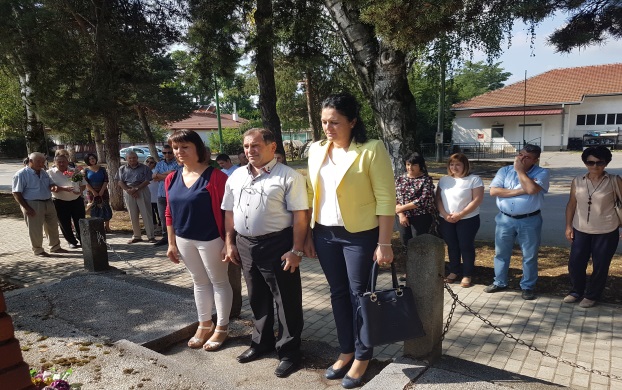 18 септемвриФормирањето на 50-та Дивизија на НОВ и ПОМ, с. Митрашинци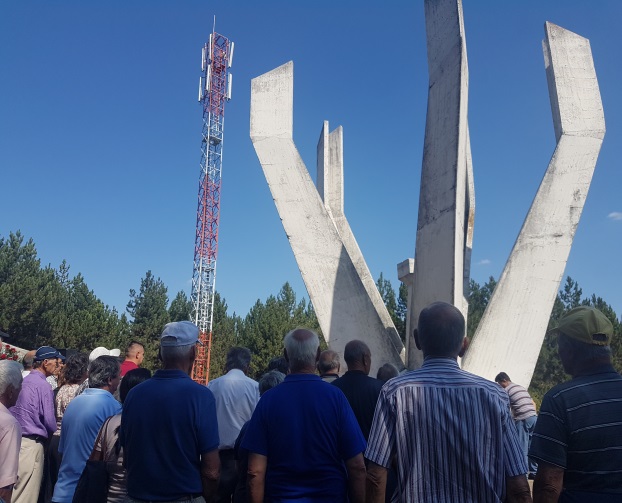 Недела на детето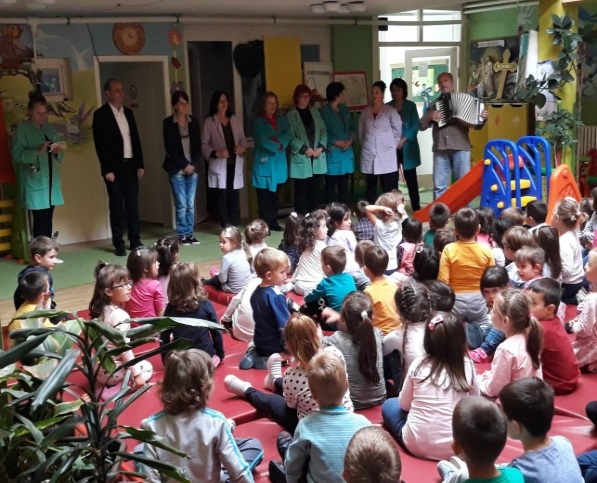 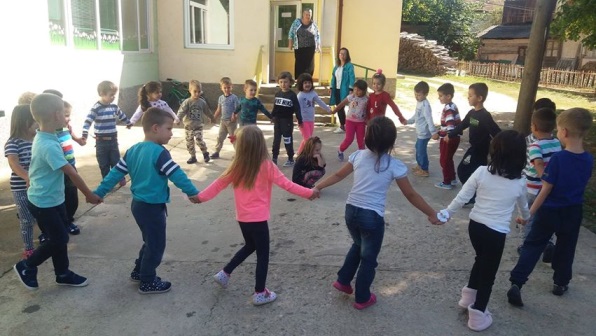 ОктомвриМесец на книгата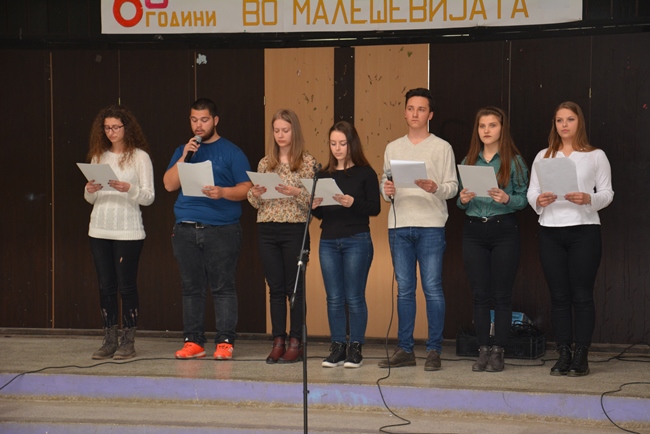 11 Октомври,Ден на народното востание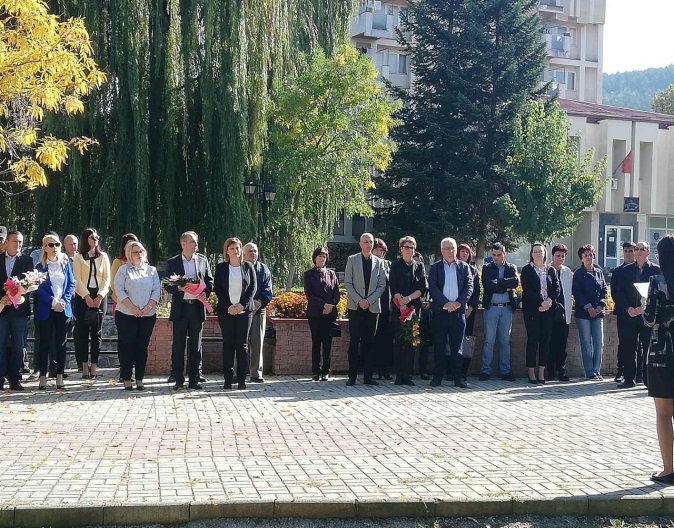 19 октомвриГодишнина од формирањето на 51-та Дивизија на НОВ и ПОМ и бригадите во нејзиниот состав, с.ВладимировоМарш до Петлец –Русиново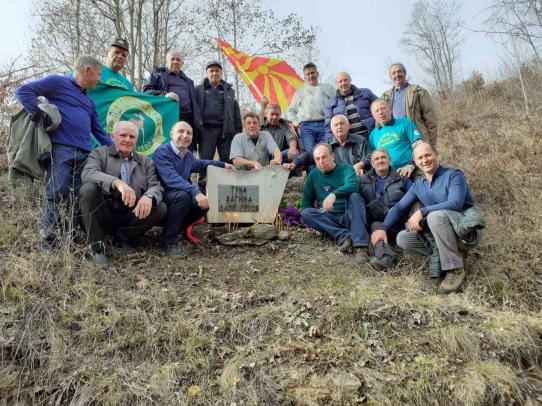 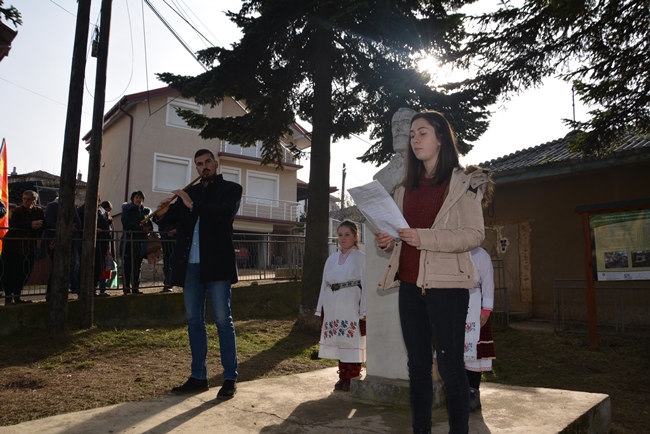 3 декемвриДен на лицата со посебни потреби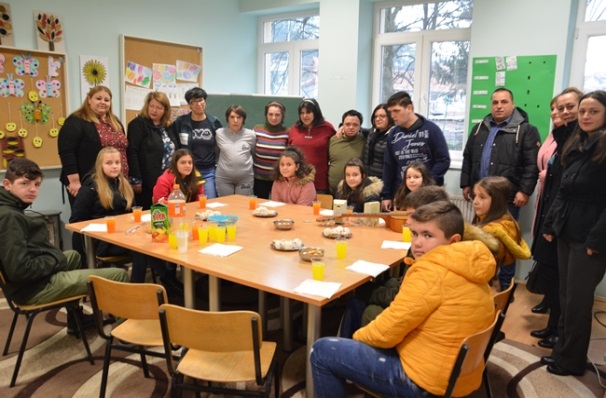 Новогодишна програма за деца и ученици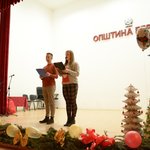 Новогодишна забава 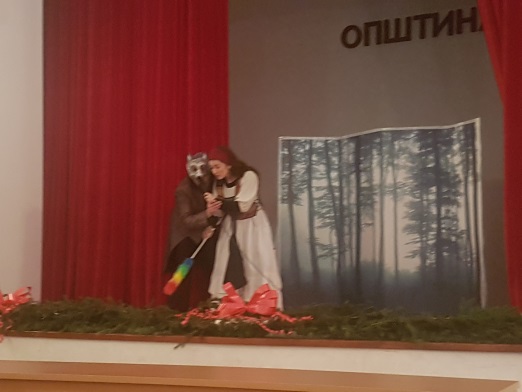 Театарска претстава „Семејна бајка“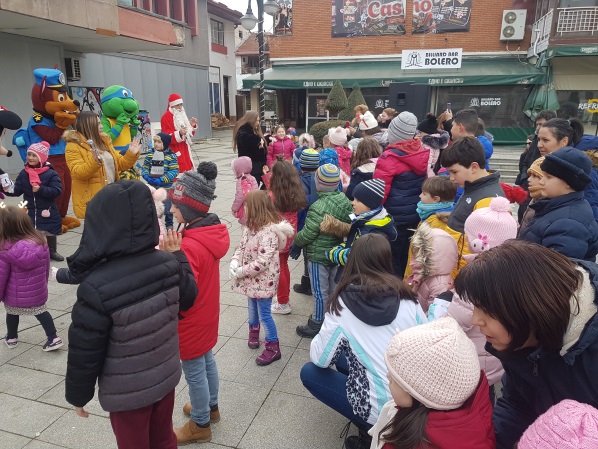 Новогодишна забава со јунаците од цртаните филмови на плоштад „Димитар Беровски“25 000,00 ден25 000,00 денОстанати настани и манифестации“Медена земја“ на 30 октомври со кинопроекција во Берово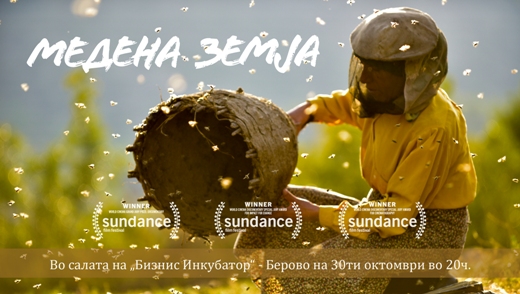 Еден од најуспешните македонски играни филмови „Исцелител“, кино проекција во Бизнис инкубатор на 28.11.2019 година.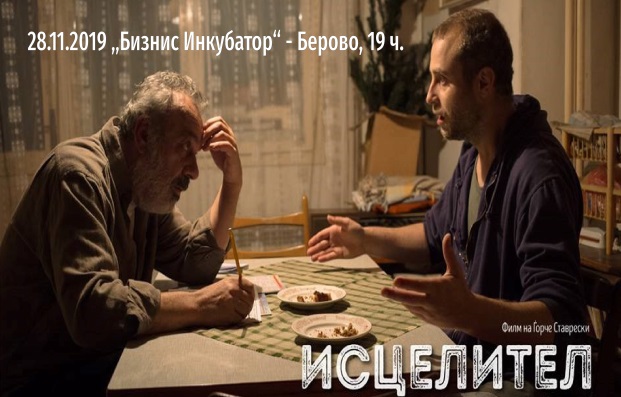 Македонски брас квинтет во Берово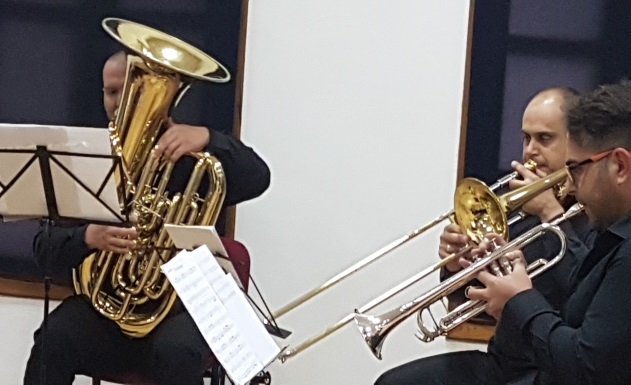 Концертот е реализиран без надоместок кон изведувачитеОпрема за специјални намени-трошоци за изнајмување на бина, озвучување и осветлување454 902,00 ден.454 902,00 ден.Изработка на промотивен материјал за промоција на Берово47 785,00 ден.47 785,00 ден.Трошоци за сместување11 250,00 ден.11 250,00 ден.Професионално обезбедување на културни настани и манифестации(Етно плоштад фестивал)23 600,00 ден.23 600,00 ден.Набавка на мобилни тоалети за разни настани*Етно плоштад фестивал)66 900,00 ден.66 900,00 ден.ВКУПНО2.166.154,00 ден.2.166.154,00 ден.